«Необязательные» услуги специализированного депозитария - эффективное  обеспечение инвестиционных процессов и не только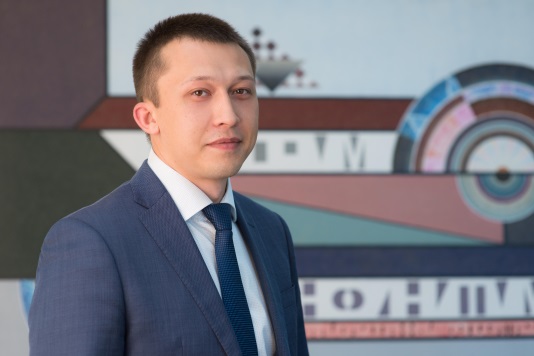 Вадим БургановДиректор по операционной деятельностиАО «Специализированный депозитарий «ИНФИНИТУМ»      В 2006 году АО «Специализированный депозитарий «ИНФИНИТУМ» (тогда ОАО «СПЕЦДЕП») заключило первое соглашение в рамках услуги «Опека средств инвестора».       В рамках этого соглашения «ИНИФНИТУМ» начал оказывать  страховой компании услуги по оперативному контролю за инвестициями, а также осуществлять информационно-аналитическое сопровождение инвестиционных процессов страховых компаний, входящих в одну группу.      Спустя 9 лет спецдепозитарный контроль стал обязательным для страховых компаний. И то, что ранее мы называли «опекой средств инвестора» теперь является оказанием услуг  спецдепозитария, за исключением ряда специфических особенностей. Как следствие – для страховых компаний, которые  имели накопленный опыт сотрудничества со спецдепозитарием, обеспечение соблюдения новых нормативных требований оказалось не только комфортным и безболезненным, но и практически делом формальности. Для успешного ведения бизнеса, особенно в инвестиционной отрасли, где упор делается на оптимизацию операционных процессов, риск-менеджмент и эффективное управление активами  - необходимо угадывать тренды. Но еще лучше их формировать.      С негосударственными пенсионными фондами «ИНФИНИТУМ» сотрудничает еще дольше, чем со страховыми компаниями. В том числе по направлению «опека средств инвестора». Что же это такое и почему/кому это может быть интересно?      У институциональных инвесторов, которые передают активы в доверительное управление, возникает необходимость осуществления контроля за инвестированием своих средств. Для обеспечения такого контроля необходимо как минимум организовать взаимодействие с управляющим в части получения и обработки отчетности, организовать контроль достоверности отчетности, контроль соблюдения требований инвестиционной декларации, проводить анализ эффективности доверительного управления. В случае, если активами управляют несколько доверительных управляющих, возникают вопросы консолидации отчётности, сравнительного анализа эффективности деятельности  - соответственно, процесс становится сложным, требующим специфических программно – технологических решений. При этом вопрос контроля стоит остро, когда мы говорим об активах, к которым предъявляются конкретные нормативные требования и ограничения. Таковыми являются и собственные средства негосударственных пенсионных фондов. Соответственно в контексте пенсионного рынка целевые потребители этой услуги – негосударственные пенсионные фонды, которые размещают собственные средства  самостоятельно и через управляющие компании.      Стоит отметить, что на текущий момент объем имущества негосударственных пенсионных фондов оценивается в 3,2 млрд. рублей. Из них 163 млрд. рублей составляют собственные средства.      Для того чтобы негосударственному пенсионному фонду организовать контроль соответствующего уровня необходимо сформировать и поддерживать собственное учетно-аналитическое подразделение, т.е. как минимум нести затраты на ФОТ и на поддержку программного обеспечения.       Предлагаем еще раз посмотреть на функционал, который необходимо организовать:а) обработка отчетности управляющих;б) учет активов;в) контроль нормативных ограничений и требований договоров ДУ;г) формирование собственной аналитической отчетности.       Самим собой напрашивается вывод, что на рынке уже существуют организации, в чью основную профессиональную деятельность входит все вышеперечисленное – специализированные депозитарии.       В силу специфики своей деятельности специализированные депозитарии обладают всей необходимой для оказания такой услуги инфраструктурой – учетными системами, квалифицированным персоналом, необходимыми для контроля бизнес-процессами, широким спектром готовой аналитической  отчетности и возможностями для реализации индивидуальной.         При этом сотрудничая со специализированным депозитарием по направлению обслуживания пенсионных резервов и/или пенсионных накоплений, фонду не нужно выстраивать глобально новые бизнес-процессы, встраивая в них нового аутсорсера. Проверенный партнер и команда профессионалов, привычный электронный документооборот, формы и форматы отчетности, порядок контроля и т.д. Фактически у фонда появляется еще один договор со специализированным депозитарием, только по обслуживанию собственных средств негосударственного пенсионного фонда и не ограниченный рамками типовых форм и условий, установленных Банком России, что дает возможность удовлетворять индивидуальные потребности клиентов на индивидуальных условиях.      Также специализированный депозитарий может предлагать фондам услуги по хранению ценных бумаг, в которые инвестированы собственные средства. Это в том числе упрощает процедуру контроля за активами, т.к. в таком случае специализированный депозитарий обладает актуальной информацией об остатках ценных бумаг фонда на любой момент времени. Специализированный депозитарий в качестве места хранения ценных бумаг – правильное решение с точки зрения управления рисками, да и с точки зрения экономической эффективности.       Конечно, не перед всеми фондами стоит вопрос контроля в отношении собственных средств. Многое зависит от объема собственных средств, от особенностей  инвестиционного процесса, в том числе в его (процессе) наличии в принципе.       Фонды, которые размещают средства самостоятельно, тоже могут быть заинтересованы в «опеке» своих собственных средств, но, вероятно, с определенной модификацией этой услуги и упором на предоставление аналитической отчетности.       Кроме того, специализированные депозитарии предлагают негосударственным пенсионным фондам огромное разнообразие отчетности и информации в отношении пенсионных накоплений и пенсионных резервов.        Являясь для фонда «одним окном», специализированный депозитарий аккумулирует от разных управляющих информацию об активах на основании первичных документов, которые проходят обязательную проверку на отсутствие ошибок и экспертизу на достоверность, проверяет правильность расчетов и корректность определения стоимости активов, преобразовывает эту информацию в своей учетной системе и на выходе фонд получает консолидированную отчетность в нужном ему виде с достоверными и актуальными данными. Так почему бы не транслировать эту практику на собственные средства негосударственного пенсионного фонда?    Использование специализированного депозитария как «одного окна»  становится особенно актуальным  с учетом новых требований Отраслевых стандартов бухгалтерского учета, вступающих в силу с 2017 года. Новые нормы об отражении операций доверительных управляющих в отчетности негосударственных пенсионных фондов требуют организации обмена данными и документами, необходимыми для осуществления учета. Интеграция программно – технологических решений негосударственных пенсионных фондов с соответствующими решениями каждой управляющей компании – дорогостоящий и трудозатратный процесс.       При этом вариантом решения задачи может стать интеграция только с учетной системой специализированного депозитария и централизованное получение информации обо всех операциях всех доверительных управляющих.      Кроме того специализированный депозитарий для негосударственных пенсионных фондов может стать еще и источником «справочной» информации (рейтинги, котировки, данные по ценным бумагам и т.д.) необходимой как для ведения бухгалтерского учета, так и для организации систем управления рисками, т.к. в силу своих законодательных обязательств специализированный депозитарий уже имеет всю указанную информацию по всем активом своих клиентов и может предоставлять ее фондам в структурированном виде.       Мы живем в период глобальной трансформации рынка коллективных инвестиций и рынка негосударственного пенсионного обеспечения. Усиление конкуренции за вкладчиков и застрахованных лиц, укрупнение фондов через объединения, высокая интенсивность нормативного регулирования и изменение базовых подходов к регулированию в принципе – все это усложняет ведение бизнеса, что неизбежно влечет увеличение расходов на его поддержание.  Приходится чаще задумываться о поиске альтернативных современных путей решения насущных потребностей. И передача части функций на  аутсорсинг проверенным партнерам, которые могут помочь сосредоточиться на основной деятельности – современно, эффективно и весьма актуально.  